All grade levels are currently participating in the cooperation unit to get ready for Field Day. Field Day will be on Friday May 18th. The rain make up day will be on Monday May 21st. Field day will start at 8:15 and end at 11:15. The field day relay race for third through fifth grade will begin at 1:00 that afternoon. To make this day successful, we need parent volunteers to manage the events. A team of volunteers to help set up in the morning at 7:15 am and one volunteer will be needed at each station. If you are available to assist, please go to the following website and sign up for any section listed you would like. Your help will ensure this day is a success. Detailed information about your station will be given to you when you arrive on field day at the check in desk in front of the gym. Field Day Volunteer Sign up Link:https://www.signupgenius.com/go/4090e48a5ad28a31-20182Field DayLast day of schoolMemorial DayTiger Cross CountryThe Tiger Cross Country Team’s 2 mile-fun run is over! Congratulations to all the boys for an amazing job! Thank you to everyone who came out to show their support. A special thanks to the coaches for all their help-Ms. Sprinkle, Mrs. Kutner, Mrs. Griffith, Mrs. Gewertz, and Mrs. Jsames. 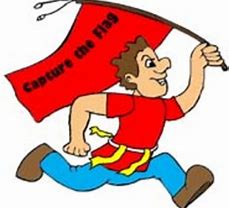 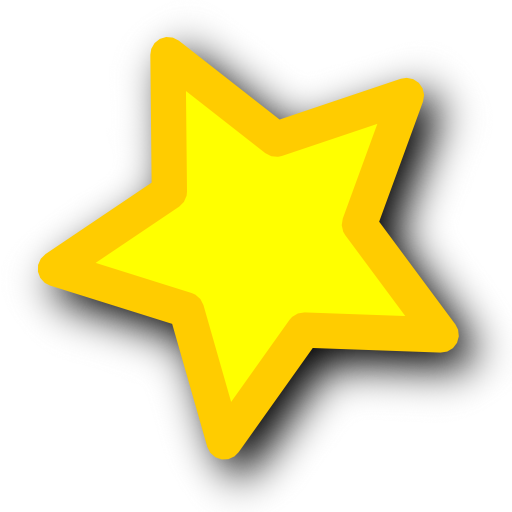 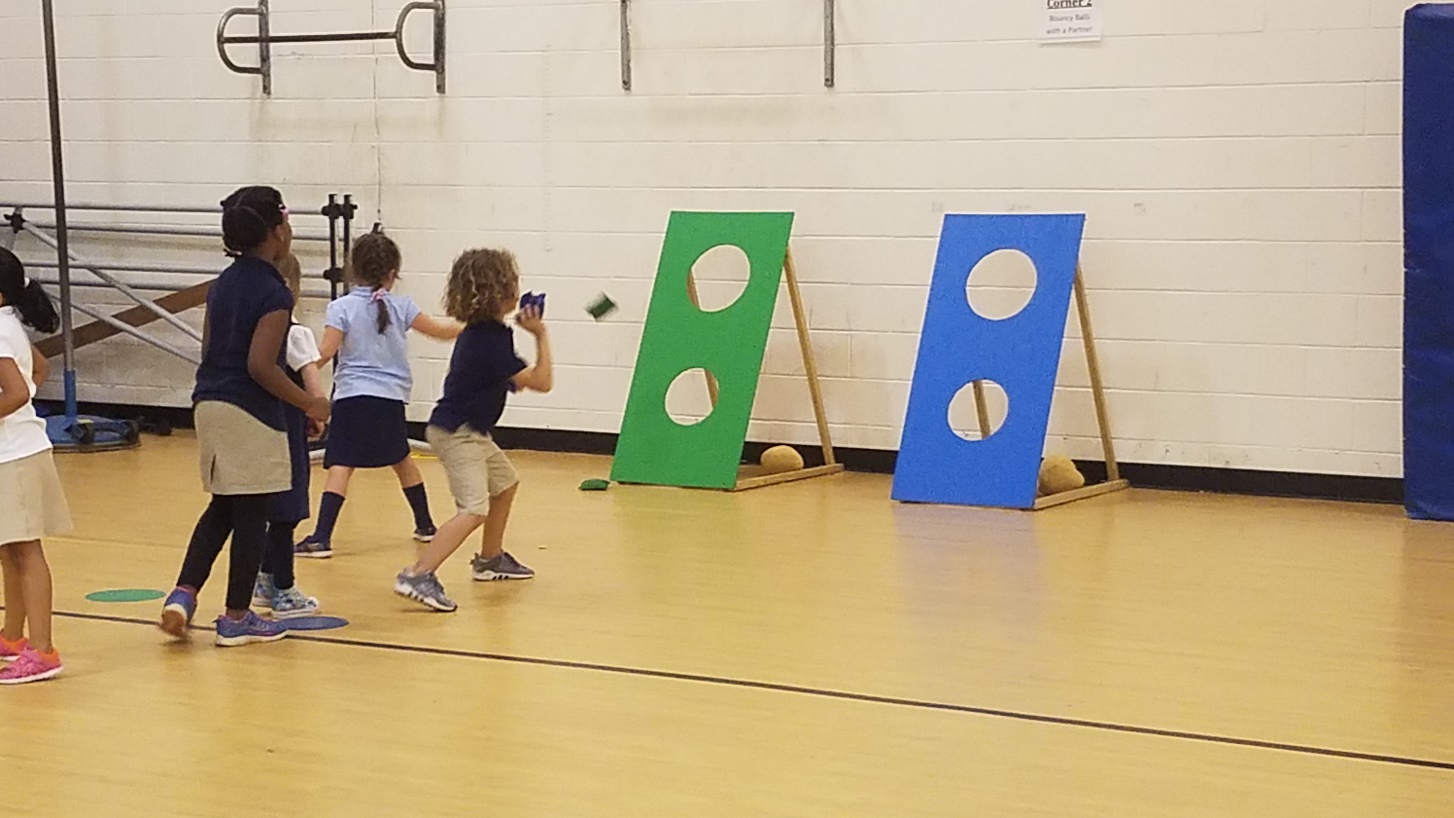 Kindergarten practicing for field day!Upcoming Events